Технологическая карта«Изготовление мягкой игрушки  -  обезьянки»Швы, используемые для пошива мягкой игрушкиПоследовательность действийИзображениеИнструменты и материалы1. Раскроить детали игрушки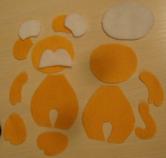 Материалы (нетканые, фетр, флис), карандаш, ножницы2. Сшить петельным швом попарно детали туловища, головы, ушек, не зашивая небольшой участок.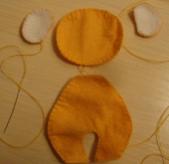 Нитки, иголка, ножницы3. Набить туловище синтепоном и пришить ступни сквозными стежками по кругу.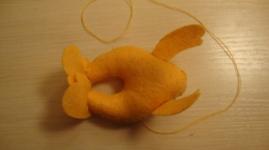 Нитки ,иголка, ножницы, синтепон4. Пришить руки сквозными крестообразными стежками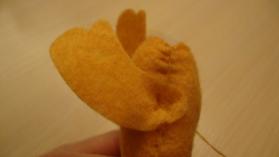 Нитки, иголка, ножницы5. По желанию нашить животик или грудку петельными стежками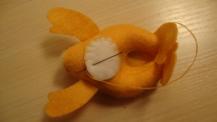 Нитки, иголка, ножницы6. Пришить хвост крестообразными стежками.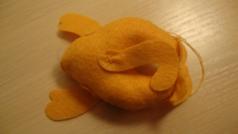 Нитки, иголка, ножницы7. Набить голову синтепоном, зашить отверстие и нашить подглазники петельными стежками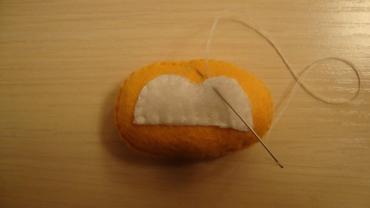 Нитки ,иголка, ножницы, синтепон8. Собрать швом «через край» края мордочки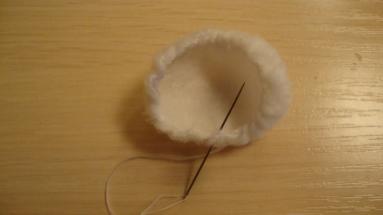 Нитки, иголка, ножницы9. Стянуть мордочку, набив ее синтепоном, и сформировать ее прямыми стежками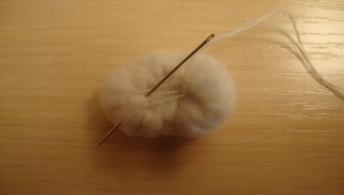 Нитки ,иголка, ножницы, синтепон10. Пришить мордочку к голове потайными стежками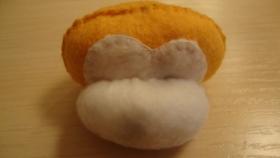 Нитки, иголка, ножницы11. Пришить ушки потайными стежками, глазки и нос – сквозными стежками.Можно вышить рот швом «назад иголку» или пришить язычок.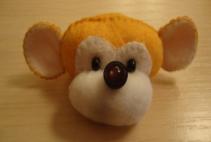 Нитки, красные нитки мулине (для рта), иголка, ножницы, бусины, пуговицы12. Пришить голову к туловищу потайными стежками.Украсить обезьянку бантиком, челочкой, юбочкой и т.п.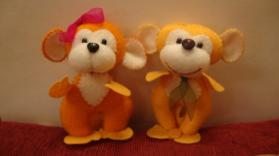 Нитки, иголка, ножницы, бантики, шерстяные нитки (челочка)Петельный шов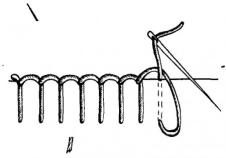 Шов «через край»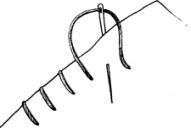 Потайной шов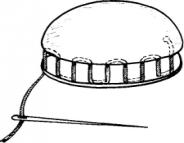 Сквозной шов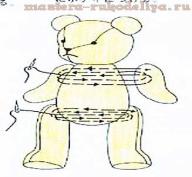 Шов «назад иголку»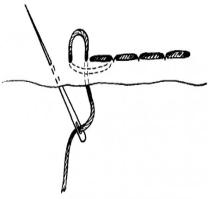 